Преведи порукуPozdrav gospodine Borkoviću,hvala Vam na odgovoru na moja pitanja i slanju potrebnih obrazaca. Potrudila sam se da u cilju proširenja akcije podelim materijal koji ste mi poslali. Danas sam sa nekolicinom svojih poznanika penzionera otišla u Filijalu PIO Fonda u Novom Sadu gde smo pokušali da predamo zahtev za priznavanje prava na isplatu razlike između isplaćenog i pripadajućeg iznosa penzije. Zahteve su na šalterima filijale u Novom Sadu odbili da prime sa obrazloženjem da smo ih pre godinu dana zatrpali sa preko 10000zahteva i da sem te potvrde koju smo dobili( o čemu imaju dokaze u evidenciji) ne možemo dobiti ništa više.ŠTA RADITI U OVAKVIM SLUČAJEVIMA?Svi moji poznanici i kolege iz Bora dobili su od mene obrasce i uputstvo koje ste mi Vi poslali i sada očekuji dalje informacije.Očekujem odgovor od VAS i zahvaljujem Vam se unapred.                                                   S poštovanjem, M. Bubalo13:29 (пре 7 сати)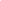 